MODELING ISOMERS
Build the following models, draw them in your BILL. Then answer the ?’s

      1. How are isomers different from isotopes?GEOMETRIC ISOMERS
Make a model of a MOLECULE WITH 1 double bond between 2 CARBONS
Make a model of a GEOMETRIC isomer for this molecule.
DRAW a picture of your isomers in your BILL. LABEL cis and trans forms
        2. What does cis and trans mean?


  3. STRUCTURE-FUNCTION: 
   How does the presence of a cis-double bond affect 
        the SHAPE of the retinal molecule AND its FUNCTION?
  
               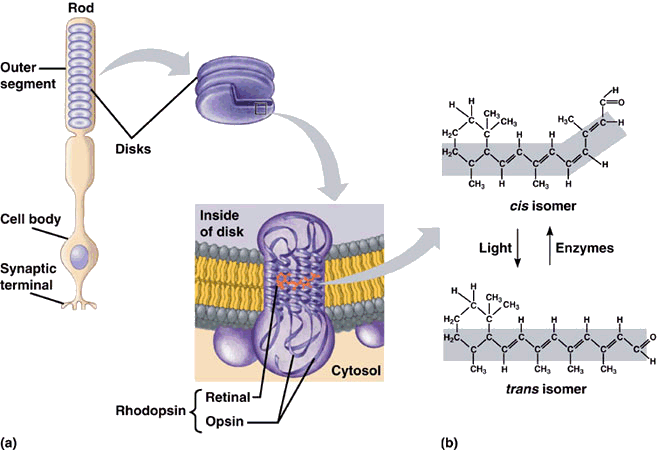 MIRROR-IMAGE ISOMERS (ENANTIOMERS)
Make a model of a 1 carbon molecule that has an ASYMMETRIC CARBON.
Make a model of an ENANTIOMER isomer for this molecule.
DRAW a picture of your isomers in your BILL. 
     4. What is an asymmetric carbon?
     5. Give an example of enantiomers that have different biological properties.